Your company nameYour company nameYour company name123 Your StreetCity, State, CountryZIP Code564-555-1234your@email.comyourwebsite.comESTIMATE TO Client NameStreet addressCity, State CountryZIP CodeEstimateEstimateDESCRIPTIONUNIT COSTUNIT COSTQTY/HR RATEQTY/HR RATEAMOUNTESTIMATE NUMBER00001DATE OF ISSUEmm/dd/yyyyYour item name$0$011$0ESTIMATE NUMBER00001DATE OF ISSUEmm/dd/yyyyYour item name$0$011$0ESTIMATE NUMBER00001DATE OF ISSUEmm/dd/yyyyYour item name$0$011$0ESTIMATE NUMBER00001DATE OF ISSUEmm/dd/yyyyYour item name$0$011$0ESTIMATE NUMBER00001DATE OF ISSUEmm/dd/yyyyYour item name$0$011$0ESTIMATE NUMBER00001DATE OF ISSUEmm/dd/yyyyYour item name$0$011$0Your item name$0$011$0SUBTOTALSUBTOTAL$0DISCOUNTDISCOUNT$0(TAX RATE)(TAX RATE)0%TAXTAX$0ESTIMATE TOTAL$2000ESTIMATE TOTAL$2000ESTIMATE TOTAL$2000Thanks for your Business!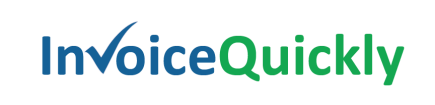 Thanks for your Business!